推荐参评“2020湖南省高校辅导员年度人物”人选事迹简介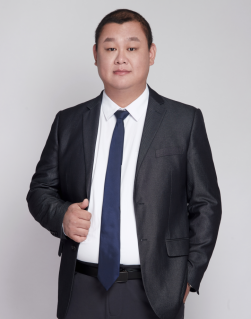 姓名杨雄性别男民族汉族出生年月1990年4月学校湖南农业大学湖南农业大学湖南农业大学院系动物科学技术学院职务辅导员辅导员辅导员职称讲师岗位性质专职专职专职政治面貌中共党员学历研究生研究生研究生学位硕士硕士目前是否在辅导员岗位目前是否在辅导员岗位目前是否在辅导员岗位是连续担任辅导员时间2013年6月—至今2013年6月—至今目前所带学生人数目前所带学生人数目前所带学生人数359事迹简介杨雄，男，讲师，中共党员，硕士研究生学历，国家三级心理咨询师，2013年起担任动物科学技术学院辅导员，获湖南省第八届辅导员素质能力大赛决赛二等奖。七余载求索，强化思想引领，做新时代“学农为农”的“引路人”。杨雄同志坚持召开毕业生座谈会，与企业对接、调研，了解行业所需，强化思想引领，将“学农为农”的指导思想慢慢浸润进学生的内心。建立了《校企联动构建学生就业能力培养体系》，通过校企联动企业班、奖学金和学生活动冠名以及到企业社会实践等形式，既帮助了学生树立正确的就业观、择业观，同时也为行业留住了人才。经过多年的坚持，学生专业思想得到明显的稳固，就业转行率已经下降了26%，培养了一批又一批的“三农”工作队伍。七余载传承，聚焦考研深造，做新时代“知农爱农”的“奋进者”。通过多年的持续正向发力，学院近三年研究生报考率超过90%，考研录取率达到45%以上，学院的考研录取率从2014年的23.97%，逐年稳步提升，2020届毕业生考研录取率更是达到了历史新高的56.88%，全校排名第一，学院就业率连续八年稳居全校第一。许多学生顺利考取了包括浙江大学、中国农业大学、中国海洋大学、中国农业科学院、华中农业大学、西北农林科技大学等“985”“211”高校的研究生。多人出国深造，其中1人被国家公派出国留学美国伊利诺伊大学厄巴纳香槟分校进行硕博连读。七余载专注，潜心创新创业，做新时代“强农兴农”的“排头兵”。杨雄同志依托学院“通识教育+专业教育+创新创业教育”的多元化、多维度、个性化的人才培养体系，以专业为抓手，以成果为载体，以比赛为平台，积极探索并实践了“创新创业意识启蒙与知识传授——创新创业思维训练与精神养成——创新创业能力培养与成果孵化”等“三步法”创新创业人才培养新模式，着力培养适应和引领未来的高素质动物科学专业创新创业型人才。经过多年的努力，学院大学生创新精神、创业意识和创新创业能力得到稳步提升，取得了丰硕成果，学生多次获得国家级和省部级奖励。杨雄，男，讲师，中共党员，硕士研究生学历，国家三级心理咨询师，2013年起担任动物科学技术学院辅导员，获湖南省第八届辅导员素质能力大赛决赛二等奖。七余载求索，强化思想引领，做新时代“学农为农”的“引路人”。杨雄同志坚持召开毕业生座谈会，与企业对接、调研，了解行业所需，强化思想引领，将“学农为农”的指导思想慢慢浸润进学生的内心。建立了《校企联动构建学生就业能力培养体系》，通过校企联动企业班、奖学金和学生活动冠名以及到企业社会实践等形式，既帮助了学生树立正确的就业观、择业观，同时也为行业留住了人才。经过多年的坚持，学生专业思想得到明显的稳固，就业转行率已经下降了26%，培养了一批又一批的“三农”工作队伍。七余载传承，聚焦考研深造，做新时代“知农爱农”的“奋进者”。通过多年的持续正向发力，学院近三年研究生报考率超过90%，考研录取率达到45%以上，学院的考研录取率从2014年的23.97%，逐年稳步提升，2020届毕业生考研录取率更是达到了历史新高的56.88%，全校排名第一，学院就业率连续八年稳居全校第一。许多学生顺利考取了包括浙江大学、中国农业大学、中国海洋大学、中国农业科学院、华中农业大学、西北农林科技大学等“985”“211”高校的研究生。多人出国深造，其中1人被国家公派出国留学美国伊利诺伊大学厄巴纳香槟分校进行硕博连读。七余载专注，潜心创新创业，做新时代“强农兴农”的“排头兵”。杨雄同志依托学院“通识教育+专业教育+创新创业教育”的多元化、多维度、个性化的人才培养体系，以专业为抓手，以成果为载体，以比赛为平台，积极探索并实践了“创新创业意识启蒙与知识传授——创新创业思维训练与精神养成——创新创业能力培养与成果孵化”等“三步法”创新创业人才培养新模式，着力培养适应和引领未来的高素质动物科学专业创新创业型人才。经过多年的努力，学院大学生创新精神、创业意识和创新创业能力得到稳步提升，取得了丰硕成果，学生多次获得国家级和省部级奖励。杨雄，男，讲师，中共党员，硕士研究生学历，国家三级心理咨询师，2013年起担任动物科学技术学院辅导员，获湖南省第八届辅导员素质能力大赛决赛二等奖。七余载求索，强化思想引领，做新时代“学农为农”的“引路人”。杨雄同志坚持召开毕业生座谈会，与企业对接、调研，了解行业所需，强化思想引领，将“学农为农”的指导思想慢慢浸润进学生的内心。建立了《校企联动构建学生就业能力培养体系》，通过校企联动企业班、奖学金和学生活动冠名以及到企业社会实践等形式，既帮助了学生树立正确的就业观、择业观，同时也为行业留住了人才。经过多年的坚持，学生专业思想得到明显的稳固，就业转行率已经下降了26%，培养了一批又一批的“三农”工作队伍。七余载传承，聚焦考研深造，做新时代“知农爱农”的“奋进者”。通过多年的持续正向发力，学院近三年研究生报考率超过90%，考研录取率达到45%以上，学院的考研录取率从2014年的23.97%，逐年稳步提升，2020届毕业生考研录取率更是达到了历史新高的56.88%，全校排名第一，学院就业率连续八年稳居全校第一。许多学生顺利考取了包括浙江大学、中国农业大学、中国海洋大学、中国农业科学院、华中农业大学、西北农林科技大学等“985”“211”高校的研究生。多人出国深造，其中1人被国家公派出国留学美国伊利诺伊大学厄巴纳香槟分校进行硕博连读。七余载专注，潜心创新创业，做新时代“强农兴农”的“排头兵”。杨雄同志依托学院“通识教育+专业教育+创新创业教育”的多元化、多维度、个性化的人才培养体系，以专业为抓手，以成果为载体，以比赛为平台，积极探索并实践了“创新创业意识启蒙与知识传授——创新创业思维训练与精神养成——创新创业能力培养与成果孵化”等“三步法”创新创业人才培养新模式，着力培养适应和引领未来的高素质动物科学专业创新创业型人才。经过多年的努力，学院大学生创新精神、创业意识和创新创业能力得到稳步提升，取得了丰硕成果，学生多次获得国家级和省部级奖励。杨雄，男，讲师，中共党员，硕士研究生学历，国家三级心理咨询师，2013年起担任动物科学技术学院辅导员，获湖南省第八届辅导员素质能力大赛决赛二等奖。七余载求索，强化思想引领，做新时代“学农为农”的“引路人”。杨雄同志坚持召开毕业生座谈会，与企业对接、调研，了解行业所需，强化思想引领，将“学农为农”的指导思想慢慢浸润进学生的内心。建立了《校企联动构建学生就业能力培养体系》，通过校企联动企业班、奖学金和学生活动冠名以及到企业社会实践等形式，既帮助了学生树立正确的就业观、择业观，同时也为行业留住了人才。经过多年的坚持，学生专业思想得到明显的稳固，就业转行率已经下降了26%，培养了一批又一批的“三农”工作队伍。七余载传承，聚焦考研深造，做新时代“知农爱农”的“奋进者”。通过多年的持续正向发力，学院近三年研究生报考率超过90%，考研录取率达到45%以上，学院的考研录取率从2014年的23.97%，逐年稳步提升，2020届毕业生考研录取率更是达到了历史新高的56.88%，全校排名第一，学院就业率连续八年稳居全校第一。许多学生顺利考取了包括浙江大学、中国农业大学、中国海洋大学、中国农业科学院、华中农业大学、西北农林科技大学等“985”“211”高校的研究生。多人出国深造，其中1人被国家公派出国留学美国伊利诺伊大学厄巴纳香槟分校进行硕博连读。七余载专注，潜心创新创业，做新时代“强农兴农”的“排头兵”。杨雄同志依托学院“通识教育+专业教育+创新创业教育”的多元化、多维度、个性化的人才培养体系，以专业为抓手，以成果为载体，以比赛为平台，积极探索并实践了“创新创业意识启蒙与知识传授——创新创业思维训练与精神养成——创新创业能力培养与成果孵化”等“三步法”创新创业人才培养新模式，着力培养适应和引领未来的高素质动物科学专业创新创业型人才。经过多年的努力，学院大学生创新精神、创业意识和创新创业能力得到稳步提升，取得了丰硕成果，学生多次获得国家级和省部级奖励。杨雄，男，讲师，中共党员，硕士研究生学历，国家三级心理咨询师，2013年起担任动物科学技术学院辅导员，获湖南省第八届辅导员素质能力大赛决赛二等奖。七余载求索，强化思想引领，做新时代“学农为农”的“引路人”。杨雄同志坚持召开毕业生座谈会，与企业对接、调研，了解行业所需，强化思想引领，将“学农为农”的指导思想慢慢浸润进学生的内心。建立了《校企联动构建学生就业能力培养体系》，通过校企联动企业班、奖学金和学生活动冠名以及到企业社会实践等形式，既帮助了学生树立正确的就业观、择业观，同时也为行业留住了人才。经过多年的坚持，学生专业思想得到明显的稳固，就业转行率已经下降了26%，培养了一批又一批的“三农”工作队伍。七余载传承，聚焦考研深造，做新时代“知农爱农”的“奋进者”。通过多年的持续正向发力，学院近三年研究生报考率超过90%，考研录取率达到45%以上，学院的考研录取率从2014年的23.97%，逐年稳步提升，2020届毕业生考研录取率更是达到了历史新高的56.88%，全校排名第一，学院就业率连续八年稳居全校第一。许多学生顺利考取了包括浙江大学、中国农业大学、中国海洋大学、中国农业科学院、华中农业大学、西北农林科技大学等“985”“211”高校的研究生。多人出国深造，其中1人被国家公派出国留学美国伊利诺伊大学厄巴纳香槟分校进行硕博连读。七余载专注，潜心创新创业，做新时代“强农兴农”的“排头兵”。杨雄同志依托学院“通识教育+专业教育+创新创业教育”的多元化、多维度、个性化的人才培养体系，以专业为抓手，以成果为载体，以比赛为平台，积极探索并实践了“创新创业意识启蒙与知识传授——创新创业思维训练与精神养成——创新创业能力培养与成果孵化”等“三步法”创新创业人才培养新模式，着力培养适应和引领未来的高素质动物科学专业创新创业型人才。经过多年的努力，学院大学生创新精神、创业意识和创新创业能力得到稳步提升，取得了丰硕成果，学生多次获得国家级和省部级奖励。杨雄，男，讲师，中共党员，硕士研究生学历，国家三级心理咨询师，2013年起担任动物科学技术学院辅导员，获湖南省第八届辅导员素质能力大赛决赛二等奖。七余载求索，强化思想引领，做新时代“学农为农”的“引路人”。杨雄同志坚持召开毕业生座谈会，与企业对接、调研，了解行业所需，强化思想引领，将“学农为农”的指导思想慢慢浸润进学生的内心。建立了《校企联动构建学生就业能力培养体系》，通过校企联动企业班、奖学金和学生活动冠名以及到企业社会实践等形式，既帮助了学生树立正确的就业观、择业观，同时也为行业留住了人才。经过多年的坚持，学生专业思想得到明显的稳固，就业转行率已经下降了26%，培养了一批又一批的“三农”工作队伍。七余载传承，聚焦考研深造，做新时代“知农爱农”的“奋进者”。通过多年的持续正向发力，学院近三年研究生报考率超过90%，考研录取率达到45%以上，学院的考研录取率从2014年的23.97%，逐年稳步提升，2020届毕业生考研录取率更是达到了历史新高的56.88%，全校排名第一，学院就业率连续八年稳居全校第一。许多学生顺利考取了包括浙江大学、中国农业大学、中国海洋大学、中国农业科学院、华中农业大学、西北农林科技大学等“985”“211”高校的研究生。多人出国深造，其中1人被国家公派出国留学美国伊利诺伊大学厄巴纳香槟分校进行硕博连读。七余载专注，潜心创新创业，做新时代“强农兴农”的“排头兵”。杨雄同志依托学院“通识教育+专业教育+创新创业教育”的多元化、多维度、个性化的人才培养体系，以专业为抓手，以成果为载体，以比赛为平台，积极探索并实践了“创新创业意识启蒙与知识传授——创新创业思维训练与精神养成——创新创业能力培养与成果孵化”等“三步法”创新创业人才培养新模式，着力培养适应和引领未来的高素质动物科学专业创新创业型人才。经过多年的努力，学院大学生创新精神、创业意识和创新创业能力得到稳步提升，取得了丰硕成果，学生多次获得国家级和省部级奖励。工作简历2013年6月——至今，在湖南农业大学动物科学技术学院担任专职辅导员2013年6月——至今，在湖南农业大学动物科学技术学院担任专职辅导员2013年6月——至今，在湖南农业大学动物科学技术学院担任专职辅导员2013年6月——至今，在湖南农业大学动物科学技术学院担任专职辅导员2013年6月——至今，在湖南农业大学动物科学技术学院担任专职辅导员2013年6月——至今，在湖南农业大学动物科学技术学院担任专职辅导员本人获得省级以上荣誉奖励1、2020年湖南省第八届辅导员素质能力大赛决赛二等奖2、2020年湖南省第八届辅导员素质能力大赛复赛  优秀奖3、2020年湖南省高校党组织“对标争先”建设计划青年教工党员示范岗1、2020年湖南省第八届辅导员素质能力大赛决赛二等奖2、2020年湖南省第八届辅导员素质能力大赛复赛  优秀奖3、2020年湖南省高校党组织“对标争先”建设计划青年教工党员示范岗1、2020年湖南省第八届辅导员素质能力大赛决赛二等奖2、2020年湖南省第八届辅导员素质能力大赛复赛  优秀奖3、2020年湖南省高校党组织“对标争先”建设计划青年教工党员示范岗1、2020年湖南省第八届辅导员素质能力大赛决赛二等奖2、2020年湖南省第八届辅导员素质能力大赛复赛  优秀奖3、2020年湖南省高校党组织“对标争先”建设计划青年教工党员示范岗1、2020年湖南省第八届辅导员素质能力大赛决赛二等奖2、2020年湖南省第八届辅导员素质能力大赛复赛  优秀奖3、2020年湖南省高校党组织“对标争先”建设计划青年教工党员示范岗1、2020年湖南省第八届辅导员素质能力大赛决赛二等奖2、2020年湖南省第八届辅导员素质能力大赛复赛  优秀奖3、2020年湖南省高校党组织“对标争先”建设计划青年教工党员示范岗所带班级及学生获得校级以上荣誉奖励1、第三届全国大学生动物科学专业技能大赛一等奖；2、第一届全国大学生水产技能大赛一等奖；3、第四届全国大学生生命科学创新创业大赛一等奖；4、第五届中国“互联网+”大学生创新创业大赛银奖；5、第六届中国国际“互联网+”大学生创新创业大赛铜奖；1、第三届全国大学生动物科学专业技能大赛一等奖；2、第一届全国大学生水产技能大赛一等奖；3、第四届全国大学生生命科学创新创业大赛一等奖；4、第五届中国“互联网+”大学生创新创业大赛银奖；5、第六届中国国际“互联网+”大学生创新创业大赛铜奖；1、第三届全国大学生动物科学专业技能大赛一等奖；2、第一届全国大学生水产技能大赛一等奖；3、第四届全国大学生生命科学创新创业大赛一等奖；4、第五届中国“互联网+”大学生创新创业大赛银奖；5、第六届中国国际“互联网+”大学生创新创业大赛铜奖；1、第三届全国大学生动物科学专业技能大赛一等奖；2、第一届全国大学生水产技能大赛一等奖；3、第四届全国大学生生命科学创新创业大赛一等奖；4、第五届中国“互联网+”大学生创新创业大赛银奖；5、第六届中国国际“互联网+”大学生创新创业大赛铜奖；1、第三届全国大学生动物科学专业技能大赛一等奖；2、第一届全国大学生水产技能大赛一等奖；3、第四届全国大学生生命科学创新创业大赛一等奖；4、第五届中国“互联网+”大学生创新创业大赛银奖；5、第六届中国国际“互联网+”大学生创新创业大赛铜奖；1、第三届全国大学生动物科学专业技能大赛一等奖；2、第一届全国大学生水产技能大赛一等奖；3、第四届全国大学生生命科学创新创业大赛一等奖；4、第五届中国“互联网+”大学生创新创业大赛银奖；5、第六届中国国际“互联网+”大学生创新创业大赛铜奖；